МИНИСТЕРСТВО ФИНАНСОВ РОССИЙСКОЙ ФЕДЕРАЦИИФЕДЕРАЛЬНАЯ СЛУЖБА ПО КОНТРОЛЮ ЗА АЛКОГОЛЬНЫМИ ТАБАЧНЫМ РЫНКАМИПРИКАЗот 12 февраля 2024 г. N 63ОБ ЭКСПЕРТНОМ СОВЕТЕ ПРИ ФЕДЕРАЛЬНОЙ СЛУЖБЕ ПО КОНТРОЛЮЗА АЛКОГОЛЬНЫМ И ТАБАЧНЫМ РЫНКАМИ С ПРЕДСТАВИТЕЛЯМИ ОРГАНОВВЛАСТИ СУБЪЕКТОВ РОССИЙСКОЙ ФЕДЕРАЦИИВ соответствии с подпунктом 6.5 пункта 6 Положения о Федеральной службе по контролю за алкогольным и табачным рынками, утвержденного постановлением Правительства Российской Федерации от 24 февраля 2009 г. N 154, приказываю:1. Создать Экспертный совет при Федеральной службе по контролю за алкогольным и табачным рынками с представителями органов власти субъектов Российской Федерации.2. Утвердить Положение об Экспертном совете при Федеральной службе по контролю за алкогольным и табачным рынками с представителями органов власти субъектов Российской Федерации согласно приложению 1 к настоящему приказу.3. Утвердить состав Экспертного совета при Федеральной службе по контролю за алкогольным и табачным рынками с представителями органов власти субъектов Российской Федерации согласно приложению 2 к настоящему приказу (не приводится).4. Признать утратившими силу:приказ Федеральной службы по регулированию алкогольного рынка от 23 января 2020 г. N 15 "Об Экспертном совете при Федеральной службе по регулированию алкогольного рынка с представителями органов власти субъектов Российской Федерации";приказ Федеральной службы по регулированию алкогольного рынка от 8 декабря 2021 г. N 435 "О внесении изменений в приказ Федеральной службы по регулированию алкогольного рынка от 23 января 2020 г. N 15 "Об Экспертном совете при Федеральной службе по регулированию алкогольного рынка с представителями органов власти субъектов Российской Федерации";приказ Федеральной службы по регулированию алкогольного рынка от 9 марта 2022 г. N 57 "О внесении изменения в состав Экспертного совета при Федеральной службе по регулированию алкогольного рынка с представителями органов власти субъектов Российской Федерации, утвержденный приказом Федеральной службы по регулированию алкогольного рынка от 23 января 2020 г. N 15 "Об Экспертном совете при Федеральной службе по регулированию алкогольного рынка с представителями органов власти субъектов Российской Федерации".РуководительИ.АЛЕШИНПриложение N 1к приказу Росалкогольтабакконтроляот 12 февраля 2024 г. N 63ПОЛОЖЕНИЕОБ ЭКСПЕРТНОМ СОВЕТЕ ПРИ ФЕДЕРАЛЬНОЙ СЛУЖБЕ ПО КОНТРОЛЮЗА АЛКОГОЛЬНЫМ И ТАБАЧНЫМ РЫНКАМИ С ПРЕДСТАВИТЕЛЯМИ ОРГАНОВВЛАСТИ СУБЪЕКТОВ РОССИЙСКОЙ ФЕДЕРАЦИИI. Общие положения1.1. Экспертный совет при Федеральной службе по контролю за алкогольным и табачным рынками с представителями органов власти субъектов Российской Федерации (далее - Экспертный совет) создан в целях осуществления содействия Федеральной службе по контролю за алкогольным и табачным рынками в деятельности по предупреждению, выявлению, пресечению правонарушений в сфере производства и оборота этилового спирта, алкогольной (за исключением вопросов производства и оборота винодельческой продукции, предусмотренных Федеральным законом "О виноградарстве и виноделии в Российской Федерации") и спиртосодержащей продукции, а также в области производства и оборота табачных изделий, табачной продукции, никотинсодержащей продукции и сырья для их производства.1.2. Экспертный совет является консультативно-совещательным органом при Федеральной службе по контролю за алкогольным и табачным рынками, решения которого носят рекомендательный характер.1.3. Экспертный совет в своей деятельности руководствуется Конституцией Российской Федерации, федеральными конституционными законами, федеральными законами, указами и распоряжениями Президента Российской Федерации, постановлениями и распоряжениями Правительства Российской Федерации, приказами Федеральной службы по контролю за алкогольным и табачным рынками.II. Задачи и принципы работы Экспертного совета2.1. Основными задачами Экспертного совета являются:содействие предупреждению, выявлению и пресечению правонарушений в сфере производства и оборота этилового спирта, алкогольной и спиртосодержащей продукции, а также в области производства и оборота табачных изделий, табачной продукции, никотинсодержащей продукции и сырья для их производства;выявление системных проблем и их последствий в сфере производства и оборота этилового спирта, алкогольной и спиртосодержащей продукции, а также в области производства и оборота табачных изделий, табачной продукции, никотинсодержащей продукции и сырья для их производства;разработка предложений по совершенствованию мероприятий государственного контроля (надзора) и предоставления государственных услуг в сфере производства и оборота этилового спирта, алкогольной и спиртосодержащей продукции, а также в области производства и оборота табачных изделий, табачной продукции, никотинсодержащей продукции и сырья для их производства;выявление системных проблем, связанных с применением инфраструктуры электронного правительства, обеспечивающей предоставление государственных услуг, а также федеральных государственных информационных систем в сфере производства и оборота этилового спирта, алкогольной и спиртосодержащей продукции, а также в области производства и оборота табачных изделий, табачной продукции, никотинсодержащей продукции и сырья для их производства, разработка предложений по повышению эффективности их применения;разработка предложений по оптимизации требований, предъявляемых к организациям и индивидуальным предпринимателям, осуществляющим (намеревающимся осуществлять) деятельность в сфере производства и оборота этилового спирта, алкогольной и спиртосодержащей продукции, а также в области производства и оборота табачных изделий, табачной продукции, никотинсодержащей продукции и сырья для их производства;содействие в изучении правоприменительной практики в сфере регионального государственного контроля (надзора) в сфере производства и оборота этилового спирта, алкогольной и спиртосодержащей продукции, а также в области производства и оборота табачных изделий, табачной продукции, никотинсодержащей продукции и сырья для их производства;разработка предложений по внедрению риск-ориентированного подхода в организацию государственного контроля и надзора в сфере производства и оборота этилового спирта, алкогольной и спиртосодержащей продукции, а также в области производства и оборота табачных изделий, табачной продукции, никотинсодержащей продукции и сырья для их производства;взаимодействие с государственными органами Российской Федерации, государственными органами субъектов Российской Федерации и органами местного самоуправления, в том числе участие в разработке, экспертизе и подготовке проектов законодательных и иных правовых актов в сфере производства и оборота этилового спирта, алкогольной и спиртосодержащей продукции, а также в области производства и оборота табачных изделий, табачной продукции, никотинсодержащей продукции и сырья для их производства;разработка рекомендаций по совершенствованию государственного контроля (надзора) в сфере производства и оборота этилового спирта, алкогольной и спиртосодержащей продукции, а также в области производства и оборота табачных изделий, табачной продукции, никотинсодержащей продукции и сырья для их производства.2.2. Экспертный совет осуществляет свою деятельность в соответствии с поставленными задачами на основе принципов законности, объективности, независимости и гласности.2.3. Участники деятельности Экспертного совета осуществляют ее на безвозмездной основе.IV. Организация работы Экспертного совета3.1. Состав Экспертного совета утверждается приказом Федеральной службы по контролю за алкогольным и табачным рынками.3.2. Экспертный совет состоит из председателя Экспертного совета, заместителя председателя Экспертного совета, секретаря Экспертного совета и членов Экспертного совета.3.3. В случае отсутствия председателя Экспертного совета его обязанности по решению председателя Экспертного совета исполняет заместитель председателя Экспертного совета.3.4. В деятельности Экспертного совета по решению председателя Экспертного совета могут принимать участие приглашенные эксперты.3.5. Председатель Экспертного совета принимает решение о проведении заседания Экспертного совета, определяет время и место проведения заседаний, утверждает повестки заседаний с учетом предложений членов Экспертного совета, подписывает протоколы и решения Экспертного совета.3.6. Секретарь Экспертного совета обеспечивает:созыв и организацию заседания;организацию подготовки материалов и итоговых документов Экспертного совета;информирование членов Экспертного совета о дате, месте, повестке заседания.3.7. Члены Экспертного совета вправе вносить предложения по включению вопросов в повестку заседания Экспертного совета до его начала. Решение о включении дополнительных вопросов в повестку заседания Экспертного совета принимается председателем Экспертного совета.3.8. В случае невозможности присутствия члена Экспертного совета на заседании лично, он вправе представить председателю Экспертного совета предложения по вопросам повестки заседания Экспертного совета в письменной форме, направив их по электронной почте, а также направить своего представителя для участия в заседании Экспертного совета.3.9. Материалы по вопросам, включенным в повестку заседания Экспертного совета, направляются членам Экспертного совета и приглашенным экспертам по электронной почте, по решению председателя Экспертного совета.3.10. Заседания Экспертного совета проводятся по мере необходимости в полном составе Экспертного совета либо с членами Экспертного совета, представляющими один федеральный округ.3.11. Информация, содержащаяся в представляемых к заседанию Экспертного совета материалах, не подлежит разглашению третьим лицам (не являющимся членами Экспертного совета и/или их представителями, приглашенными экспертами) до вынесения Экспертным советом решения по существу рассматриваемых вопросов.3.12. Для подготовки материалов к заседаниям Экспертного совета могут создаваться рабочие группы из числа членов Экспертного совета и приглашенных экспертов. Создание рабочих групп, определение их руководителей, а также круга рассматриваемых ими вопросов осуществляется на основании приказов Федеральной службы по контролю за алкогольным и табачным рынками, в том числе по предложению Экспертного совета.Состав рабочих групп утверждается председателем Экспертного совета.IV. Принятие и оформление решений Экспертного совета4.1. Решения Экспертного совета принимаются простым большинством голосов присутствующих на заседании членов Экспертного совета. При равенстве голосов голос председателя Экспертного совета является решающим.4.2. Решения Экспертного совета оформляются протоколом, подписываемым председателем Экспертного совета. Протоколы заседаний направляются секретарем Экспертного совета всем членам Экспертного совета по электронной почте в течение 10 рабочих дней с даты проведения заседания.4.3. Член Экспертного совета имеет право представить по электронной почте в течение 3 рабочих дней после заседания Экспертного совета свое особое мнение, которое оформляется им самостоятельно и является неотъемлемым приложением к соответствующему протоколу заседания Экспертного совета. В этом случае в тексте протокола в обязательном порядке содержится ссылка на прилагаемое особое мнение члена (членов) Экспертного совета.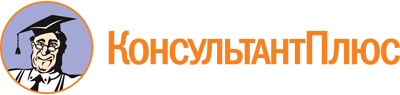 Приказ Росалкогольтабакконтроль от 12.02.2024 N 63
(с изм. от 29.03.2024)
"Об Экспертном совете при Федеральной службе по контролю за алкогольным и табачным рынками с представителями органов власти субъектов Российской Федерации"Документ предоставлен КонсультантПлюс

www.consultant.ru

Дата сохранения: 19.06.2024
 Список изменяющих документов(с изм., внесенными Приказом Росалкогольтабакконтроль от 29.03.2024 N 132)Приказом Росалкогольтабакконтроль от 29.03.2024 N 132 в состав Экспертного совета при Федеральной службе по контролю за алкогольным и табачным рынками с представителями органов власти субъектов Российской Федерации были внесены изменения.КонсультантПлюс: примечание.Нумерация разделов дана в соответствии с официальным текстом документа.